Ответы.1. По форме суставных поверхностей тазобедренный сустав относится к:А. седловиднымБ. плоскимВ. мыщелковымГ. шаровидным2. Кости предплечья у человека соединяются с:А. ключицей    Б. грудиной    В. лопаткой    Г. плечевой костью3. Какой сустав по форме суставных поверхностей между плечевой костью и лопаткой?А. блоковый     Б. эллипсоидный      В. седловидный    Г. шаровидный4. Венечный шов – соединение, характерное для соединения костей:А. костей тазаБ. костей лицевого черепаВ. костей мозгового черепаГ. костей стопы5. В скелете человека неподвижные соединения характерны: А. лобной и теменных костей Б. позвонков грудного и поясничного отделов В. плечевой кости и костей предплечья Г. бедренной кости и тазовых костей 6. Непрерывные соединение костей с помощью хряща А. синдесмозы   Б. синостозы   В. гемиартрозы    Г. синхондрозы7. Два анатомически изолированных сустава, действующие совместно, составляют сустав: А. простой        Б. сложный       В. комбинированный     Г. комплексный8. Лобковые кости таза соединяются между собой при помощи: А. симфиза     Б. сустава     В. синостоза      Г. синдесмоза9. Трение при движении костей в суставе понижается за счет:А. суставной сумкиБ. отрицательного давления внутри суставаВ. суставной жидкостиГ. суставных связок10. Соединения, которые обладают большой прочностью и малой подвижностью называются?А. синхондрозы       Б. синостозы         В. синдесмозы          Г. остеохондрозы11. Простыми называют суставы, которые:А. образованы двумя костямиБ. образованы более чем двумя костямиВ. функционируют только одновременноГ. внутри капсулы имеют связки12. Укажите между какими костями нет сустава:А. между ребрами и грудными позвонкамиБ. между ребрами и шейными позвонкамиВ. между локтевой и лучевой костямиГ. между плечевой и лучевой костями15. Вставьте в таблицу пропущенные слова.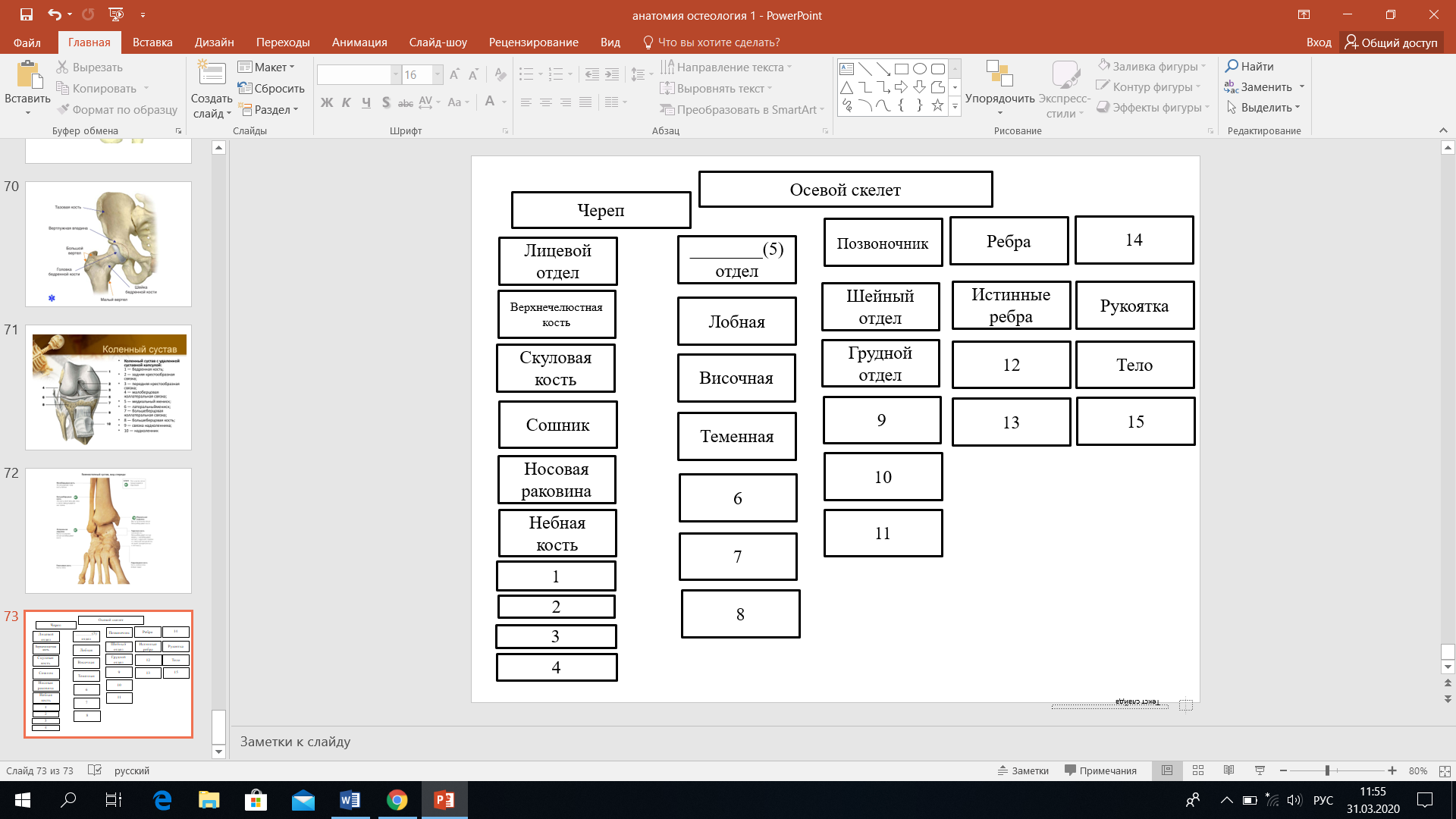 * Кости лицевого черепа (1-4) и мозгового черепа (6-8) могут быть указывать в любом порядке13. Крестцово-подвздошный сустав по форме является:А. плоскимБ. шаровиднымВ. цилиндрическимГ. ореховидным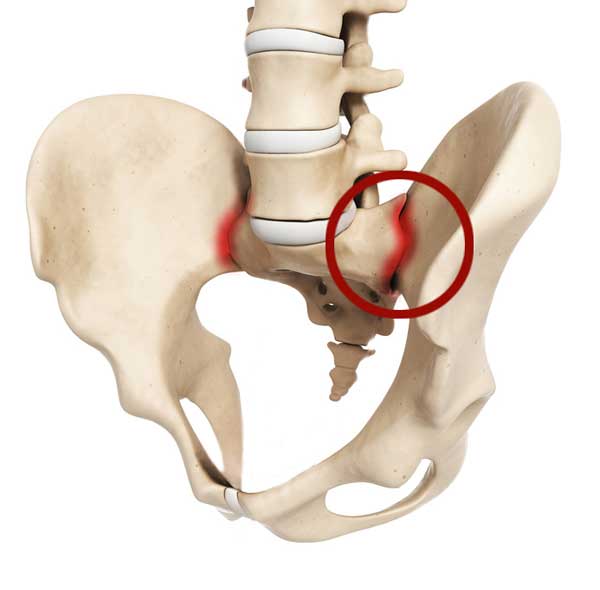 14. Изображенный сустав относится к:А. комбинированномуБ. сложномуВ. простомуГ. нет верного ответа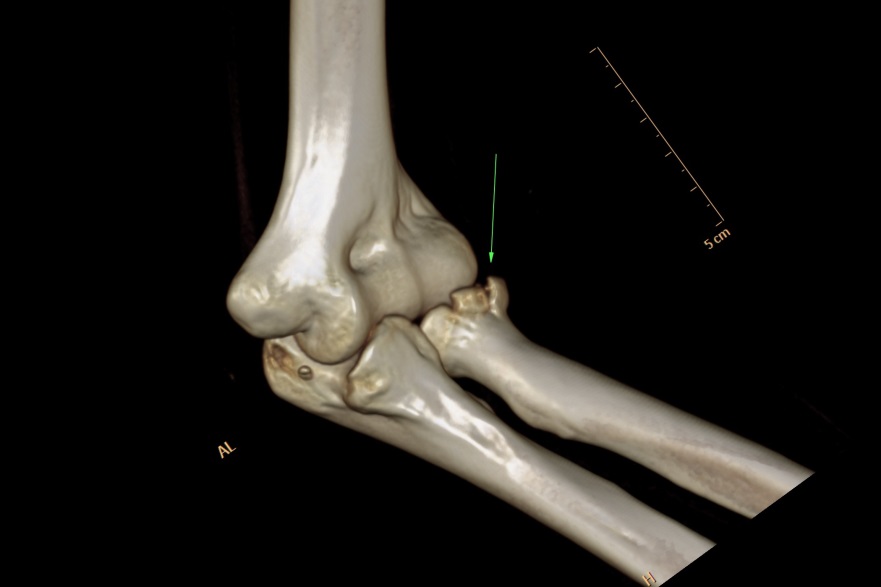 1*нижнечелюстная кость9поясничный отдел2*слезная кость10крестцовый отдел3*носовая кость11копчиковый отдел4*подьязычная кость12ложные ребра5мозговой отдел13свободные (колеблющиеся) ребра6*затылочная кость14грудина7*клиновидная кость15мечевидный отросток8*решетчатая кость